ПРОТОКОЛ №заседания комиссии по предупреждению и ликвидации ЧС и ПБ администрации МО «Боханский район» Место проведения: актовый зал в здании администрации муниципального образования «Боханский район» (669311, Иркутская обл., Боханский р-н, ул. Ленина, 83, 1-й этаж).Вел заседание:На заседании присутствовали:ПРИСУТСТВУЮЩИЕ:ПРИГЛАШЕННЫЕ:Повестка дня:«Об исполнении решения, принятого на заседании КЧС и ПБ МО «Боханский район», п. 2. вопрос 3, п.3 вопрос 4 протокол от 15.03.2017г. №2»По первому вопросу повестки дня выступил: главный специалист ГОЧС и ПБ (Кабанов С.В.).Кабанов С.В. – в своей информации отметил следующее: на заседании КЧС и ПБ (Протокол №2 от 15 марта 2016 года) По 3 вопросу:п.2.Рекомендовать главам сельских поселений:пп 2.1. провести:- противопожарную агитацию и пропаганду среди населения;- обучение населения мерам пожарной безопасности под роспись;- на сходах с населением беседы на противопожарную тематику с составлением протоколов сходов; - распространение памяток на противопожарную тематику, в том числе через старост;- очистку территорий поселений от свалок горючих отходов;- мероприятия по обеспечению в исправном состоянии источников наружного противопожарного водоснабжения. 2.2.запретить выжигание сухой травянистой растительности на земельных участках населенных пунктов.2.3.запретить выжигание сухой травянистой растительности, стерни, пожнивных остатков на землях сельскохозяйственного назначения и землях запаса, разведение костров на полях, в полосах отвода автомобильных дорог.2.4.определить перечень мероприятий по обслуживанию брошенных бесхозяйных земель, назначить ответственных за их выполнение2.5.продолжить трансляцию аудиороликов по средствам громкоговорящей связи. 3.Начальнику управления образования МО «Боханский район» (Мунхоева Д.Ч.) организовать уроки безопасности в образовательных учреждениях перед началом весенних каникул. Предложить школьникам вручить родителям памятки пожарной безопасности под роспись.4.Руководителям организаций провести противопожарные инструктажи со своими работниками о запрете сжигания мусора и сухой травы под роспись.По 4 вопросу:Рекомендовать главам сельских поселений совместно с территориальными подразделениями заинтересованных министерств и учреждений в срок до 20 марта 2017 года завершить формирование патрульных, патрульно-манёвренных, манёвренных групп, а также схем и маршрутов их патрулирования в соответствии с прилагаемыми Рекомендациями;Создание патрульных, патрульно-маневренных и маневренных групп организовать в соответствии с нормативными правовыми актами администраций муниципальных образований;Сведения и копии нормативно-правовых актов по патрульным, патрульно-маневренным и маневренным группам направить председателю КЧС и ПБ МО «Боханский район» (Убугунова С.М.) на электронный адрес: kabanovsv62@yandex.ru и в ПСЧ-44 (По охране п. Бохан) на электронный адрес: pch44.bokhan@mail.ru.Рекомендовать заместителю начальника отдела - начальнику полиции МО МВД России "Боханский" (Башкатов Д.В.) совместно ОНД по У-ОБО (Сахаров С.А.) и ТО МЛК ИО по Кировскому лесничеству (Карнаухов М.А.) для усиления правоохранительной деятельности в лесах, с целю выявления в рамках своих полномочий незаконных вырубок и вывоза древесины, незаконных пунктов приема древесины, установления поджигателей лесов в срок до 20 марта 2017 года:Из представителей МВД России, надзорных органов МЧС России и лесной охраны, создать патрульно-контрольные группы;Специалистов патрульно-контрольных групп определить приказами ведомств, включенных в их состав;Копии приказов направить председателю КЧС и ПБ МО «Боханский район» (Убугунова С.М.).Комиссия по предупреждению и ликвидации чрезвычайных ситуаций и обеспечению пожарной безопасности муниципального образования Боханский район решила:По первому вопросу повестки дня:Информацию главного специалиста ГО ЧС и ПБ администрации МО «Боханский район» (Кабанов С.В.) принять к сведению.«О планируемой работе Управления образования в сфере профилактики безопасности детей на водных объектах в ходе летнего сезона 2017 года на территории МО «Боханский район»»По второму вопросу повестки дня выступил: методист по охране труда и пожарной безопасности управления образования администрации МО «Боханский район» (Дарханов А.С.).Дарханов А.С. – в своей информации отметил следующее: В целях сохранения жизни и здоровья детей в летний период 2017 года во всех образовательных учреждениях разрабатываются планы мероприятий по обеспечению безопасности на водных объектах в период летней оздоровительной компании. Классными руководителями проводятся профилактические мероприятия по предупреждению несчастных случаев на воде, в ходе которых информация по мерам безопасности на водных объектах доводится до родителей обучающихся. Категорически запрещено обучающимся при организации летней оздоровительной компании 2017 года пользоваться водными аттракционами, катание на лодках, катерах и других плавательных средствах, плавание на маломерных судах. Запрещены выезды организованных групп детей в аквапарки и на территории, прилегающие к водоемам не являющихся территориями специализированных учреждений для отдыха детей. Строго запрещено купание детей в неустановленных местах.С обучающимися проведены инструктажи и беседы по мерам безопасности на водных объектах, под роспись. Комиссия по предупреждению и ликвидации чрезвычайных ситуаций и обеспечению пожарной безопасности муниципального образования Боханский район решила:По второму вопросу повестки дня:Информацию методиста по охране труда и пожарной безопасности управления образования администрации МО «Боханский район» (Дарханов А.С.) и старшего госинспектора по маломерным судам Осинской группы патрульной службы подразделения ФКУ «Центр ГИМС МЧС России по Иркутской области" (Коркин Н.Г.) принять к сведению.«О готовности ТП РСЧС МО "Боханский район" к пожароопасному периоду 2017 года, проведению мероприятий, направленных на предупреждение и ликвидацию чрезвычайных ситуаций, связанных с лесными пожарами»По третьему вопросу повестки дня выступили: начальник ТО МЛК Иркутской области по Кировскому лесничеству (Карнаухов М.А.), руководитель филиала ОГАУ "Ангарское лесохозяйственное объединение, Кировский филиал" (Губин М.А.) и главы сельских поселений.Карнаухов М.А. – в своей информации отметил следующее: леса Кировского лесничества характеризуются значительной горимостью. Особенностью лесного фонда является преобладание хвойных насаждений, весьма опасных в пожароопасном отношении. Зима 2016-2017 года была малоснежной, количество выпавших осадков составило около 25 см.Поэтому прогнозировалась ранняя весна.На 18 апреля 2017 года на территории Боханского района зарегистрировано 2 лесных пожара, на 18 апреля 2016 года лесных пожаров зарегистрировано не было.В соответствие с постановлением администрации МО «Боханский район» от 17.02.2017 года №71 «О мерах по охране лесов от пожаров» была создана и утверждена комиссия по проведению проверки юридических и физических лиц, задействованных в тушении лесных пожаров.Которая, в период с 28 февраля по 1 марта 2017 года провела проверку ОГАУ Ангарское лесопожарное объединение (Губин М.А.), и 5 арендаторов лесных участков (ООО «Лес Ресурс» (Резников М.И), ООО «Лесстрой» (Казачков П.О.), ООО «Алисия» (Гергенова В.Н.), ИП «Сыромятников» (Сыромятников Д.Н.) и ИП «Артемцев А.А.» (Артемцев А.А.)).В ходе проверки был установлен ряд недостатков, которые были отражены в актах проверки.По выявленным замечаниям выявленных комиссией по проведению проверки юридических и физических лиц, задействованных в тушении лесных пожаров (ОГАУ Ангарское лесопожарное объединение и арендаторы лесных участков) 6 апреля 2017 года, повторно были проведены проверки по устранению выявленных недостатков. Выявленные недостатки устранены, ОГАУ «Ангарское лесохозяйственное объединение» и арендаторы лесных участков подготовлены на 100%.Часть памяток и листовок на противопожарную тематику розданы главам сельских поселений для распространения среди населения. Дежурство осуществляется ежедневно с 08:00 до 22:00 часов.Губин М.А. - в своей информации отметил следующее: подготовка техники осуществлена на 100%, дополнительно приобретен необходимый инвентарь и оборудование, проведена вакцинация работников ПХС ОГАУ «Ангарское лесохозяйственное объединение». На сегодняшний день по штату 20 рабочих, 5 водителя из них 3 тракториста, принято на работу 13 рабочих ПХС.Установлено 9 аншлагов на противопожарную тематику. Создано 2 группы на тушение лесных пожаров.Комиссия по предупреждению и ликвидации чрезвычайных ситуаций и обеспечению пожарной безопасности муниципального образования Боханский район решила:По третьему вопросу повестки дня:Информацию начальника ТО МЛК Иркутской области по Кировскому лесничеству (Карнаухов М.А.), руководителя филиала ОГАУ "Ангарское лесохозяйственное объединение, Кировский филиал" (Губин М.А.) и глав сельских поселений принять к сведению.Рекомендовать главам сельских поселений:2.1. Заключить соглашение с владельцами транспортных средств, привлекаемых для целей пожаротушения;2.2. Выполнять пункты плана взаимодействия ТО МЛК Иркутской области по Кировскому лесничеству, МО МВД России «Боханский», ОНД по УОБО и сил муниципального звена ТП РСЧС Иркутской области единой государственной системы предупреждения и ликвидации чрезвычайных ситуаций в пожароопасный период 2017 года, в части касающейся;2.3. Продолжить:2.3.1. Информирование населения об оперативной обстановке с пожарами и гибелью человека на пожаре, о соблюдении правил пожарной безопасности в быту и на рабочих местах через средства массовой информации (газета "Сельская правда", местные вестники), всеми доступными методами (доска информаций, водонапорные башни, уголки пожарной безопасности, торговые точки и т.д.);2.3.2. Трансляцию роликов по пожарной безопасности используя мобильные средства громкого речевого оповещения, систему громкого уличного речевого оповещения населения;2.3.3. Проводить встречи и сходы с населением в населенных пунктах муниципальных образований, на которых разъяснять правила пожарной безопасности;2.3.4. Информацию о проделанной работе предоставить в срок до 01.05.2017 года председателю КЧС и ПБ администрации МО «Боханский район» (Убугунова С.М.) по электронной почте: kabanovsv62@yandex.ru.«О выполнении профилактических мероприятий для обеспечения защиты населенных пунктов, прилегающих к лесным массивам, от перехода лесных пожаров и палов сухой травы»По четвертому вопросу повестки дня выступили: глава МО «Бохан» (Чикулева Т.С.), глава МО «Казачье» (Пушкарева Т.С.), глава МО «Олонки» (Нефедьева С.Н.) и глава МО «Шаралдай» (Батюрова В.А.)Комиссия по предупреждению и ликвидации чрезвычайных ситуаций и обеспечению пожарной безопасности муниципального образования Боханский район решила:По четвертому вопросу повестки дня:Информацию главы МО «Бохан» (Чикулева Т.С.), главы МО «Казачье» (Пушкарева Т.С.), главы МО «Олонки» (Нефедьева С.Н.) и главы МО «Шаралдай» (Батюрова В.А.) принять к сведению.Рекомендовать главам сельских поселений проводить профилактические мероприятия для обеспечения защиты населенных пунктов, прилегающих к лесу, от перехода лесных пожаров и палов сухой травы (Создание (обновление) минерализованных полос, скашивание, вывоз мусора с несанкционированных свалок, очистка прилегающей территории от сухих сучьев и порубочных остатков.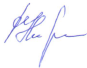 УТВЕРЖДАЮУТВЕРЖДАЮУТВЕРЖДАЮУТВЕРЖДАЮУТВЕРЖДАЮУТВЕРЖДАЮУТВЕРЖДАЮПервый заместитель мэра,Первый заместитель мэра,Первый заместитель мэра,Первый заместитель мэра,Первый заместитель мэра,Первый заместитель мэра,Первый заместитель мэра,председатель комиссии по предупреждению и ликвидации чрезвычайных ситуаций и обеспечению пожарной безопасности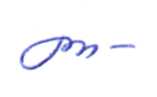 председатель комиссии по предупреждению и ликвидации чрезвычайных ситуаций и обеспечению пожарной безопасностипредседатель комиссии по предупреждению и ликвидации чрезвычайных ситуаций и обеспечению пожарной безопасностипредседатель комиссии по предупреждению и ликвидации чрезвычайных ситуаций и обеспечению пожарной безопасностипредседатель комиссии по предупреждению и ликвидации чрезвычайных ситуаций и обеспечению пожарной безопасностипредседатель комиссии по предупреждению и ликвидации чрезвычайных ситуаций и обеспечению пожарной безопасностипредседатель комиссии по предупреждению и ликвидации чрезвычайных ситуаций и обеспечению пожарной безопасностиС.М. УбугуноваС.М. Убугунова«19»апреляапреля2017года19 апреля 2017 годаВремя: 12:00п. Бохан- Убугунова Софья Михайловна – первый заместитель мэра, председатель комиссии по предупреждению и ликвидации чрезвычайных ситуаций и обеспечению пожарной безопасности администрации муниципального образования «Боханский район».Председатель комиссии:Председатель комиссии:Убугунова Софья МихайловнаПервый заместитель мэра администрации муниципального образования «Боханский районЗаместители председателя комиссии:Заместители председателя комиссии:Секретарь комиссии:Секретарь комиссии:Кабанов Степан ВладимировичГлавный специалист ГО ЧС и ПБ администрации муниципального образования «Боханский район»Члены комиссии:Члены комиссии:Ткач Александр СергеевичГлава администрации МО «Буреть»Петрова Наталья БорисовнаГлава администрации МО «Каменка»Иванов Максим Петрович Глава администрации МО «Новая Ида»Нефедьев Сергей НиколаевичГлава администрации МО «Олонки»Серёдкина Ирина АлексеевнаГлава администрации МО «Середкино»Таряшинов Алексей МихайловичГлава администрации МО «Тараса»Скоробогатова Марина ВладимировнаГлава администрации МО «Тихоновка»Баглаева Елена АлександровнаГлава администрации МО «Укыр»Улаханова Анна ИннокентьевнаГлава администрации МО «Хохорск»Булгатов Николай ТрофимовичЗам. начальника ТО УФС Роспотребнадзора                                                                                                                                                           по Иркутской области в Эхирит-Булагатском, Баяндаевском, Аларском, Нукутском, Осинском, Боханском, Качугском, Усть-Удинском и Жигаловском районахАлександров Александр ГеннадьевичНачальник отдела сельского хозяйстваКарнаухов Михаил АнатольевичНачальник территориального отдела Министерства лесного комплекса Иркутской области по Кировскому лесничеству Мячина Галина ВасильевнаНачальник отдела по УМИ администрации МО «Боханский район»Климентьева Валентина МихайловнаИ.о. начальника отдела культуры администрации МО «Боханский район»Мягкова Ольга ВладимировнаЗам. главы адм. МО «Александровское»Гергенова Халга СанджиевнаЗам. главы адм. МО «Бохан»Герасимова Татьяна ГригорьевнаЗам. главы адм. МО «Казачье»Мантыкова Анастасия ГеоргиевнаЗам. главы адм. МО «Шаралдай»Халмаков Александр ДмитриевичСпециалист ГОЧС МО «Шаралдай»Хаптареев Виктор АлександровичИнженер по ГО ЧС ОГБУЗ «Боханская РБ»Дарханов Александр СергеевичМетодист по охране труда и пожарной безопасности управления образования администрации МО «Боханский район»Баглаев Павел РомановичОтветственный секретарь газеты «Сельская правда»Хомченко Анна ДмитриевнаПомощник прокурора Боханского районаКоркин Николай ГеннадьевичСтарший госинспектор по маломерным судам Осинской группы патрульной службы подразделения ФКУ «Центр ГИМС МЧС России по Иркутской области"Рютин Вячеслав ВасильевичНачальник ПЧ-108 Иркутского филиала ОГКУ «Противопожарная служба Иркутской области» (с. Олонки)Открытие заседания КЧС и ПБОткрытие заседания КЧС и ПБ12:00-12:05(5 мин.)Оглашение повестки дня, вступительное слово, председателя КЧС и ПБ администрации МО «Боханский район»Убугунова Софья Михайловна«Об исполнении решения, принятого на заседании КЧС и ПБ МО «Боханский район», п. 2. вопрос 3, п.3 вопрос 4 протокол от 15.03.2017г. №2».«Об исполнении решения, принятого на заседании КЧС и ПБ МО «Боханский район», п. 2. вопрос 3, п.3 вопрос 4 протокол от 15.03.2017г. №2».Докладчик:12:05-12:15(10 мин.)Главный специалист ГО ЧС и ПБ администрации МО «Боханский район»Кабанов Степан Владимирович«О планируемой работе Управления образования в сфере профилактики безопасности детей на водных объектах в ходе летнего сезона 2017 года на территории МО «Боханский район»».«О планируемой работе Управления образования в сфере профилактики безопасности детей на водных объектах в ходе летнего сезона 2017 года на территории МО «Боханский район»».Докладчик:12:15-12:25(10 мин.)Методист по охране труда и пожарной безопасности управления образования администрации МО «Боханский район»Дарханов Александр СергеевичСодокладчик:12:25-12:30(5 мин.)Старший госинспектор по маломерным судам Осинской группы патрульной службы подразделения ФКУ «Центр ГИМС МЧС России по Иркутской области"Коркин Николай Геннадьевич«О готовности ТП РСЧС МО "Боханский район" к пожароопасному периоду 2017 года, проведению мероприятий, направленных на предупреждение и ликвидацию чрезвычайных ситуаций, связанных с лесными пожарами»«О готовности ТП РСЧС МО "Боханский район" к пожароопасному периоду 2017 года, проведению мероприятий, направленных на предупреждение и ликвидацию чрезвычайных ситуаций, связанных с лесными пожарами»Докладчик:12:30-12:40(10 мин.)Начальник ТО МЛК Иркутской области по Кировскому лесничеству   Карнаухов Михаил АнатольевичСодокладчики:12:40-12:45(5 мин.)Главы сельских поселений«О выполнении профилактических мероприятий для обеспечения защиты населенных пунктов, прилегающих к лесным массивам, от перехода лесных пожаров и палов сухой травы»«О выполнении профилактических мероприятий для обеспечения защиты населенных пунктов, прилегающих к лесным массивам, от перехода лесных пожаров и палов сухой травы»Докладчик:12:45-12:55(10 мин.)Глава МО «Бохан»Чикулева Тамара СпиридоновнаГлава МО «Казачье»Пушкарёва Татьяна СергеевнаГлава МО «Олонки»Нефедьев Сергей НиколаевичГлава МО «Шаралдай»Батюрова Вера АлексеевнаЗакрытие заседания КЧС и ПБЗакрытие заседания КЧС и ПБ12:55-13:00(5 мин.)Оглашение решения КЧС и ПБ, заключительное слово, председателя КЧС и ПБ администрации МО «Боханский район»Убугунова Софья МихайловнаГлавный специалист ГО ЧС и ПБ, секретарь комиссииС.В. Кабанов